Year 2 Maths
Steppingstone activity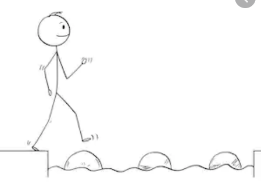 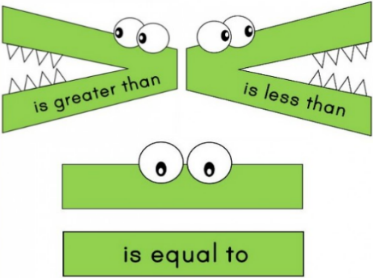 Lesson 1
LO: To count in 2s
Success Criteria:Model: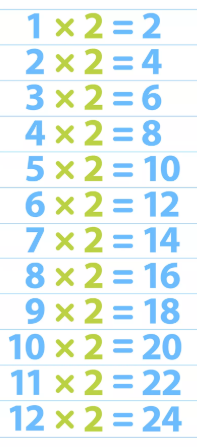 Year 2 Maths   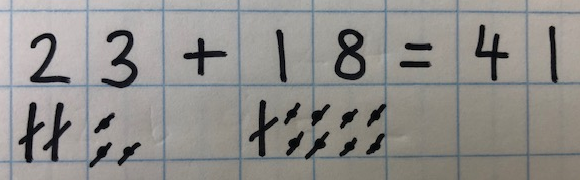 Lesson 1
LO: To subtract two 2-digit numbersTask:You are going to be using Base 10 jottings for subtraction with exchangeSuccess Criteria:Model: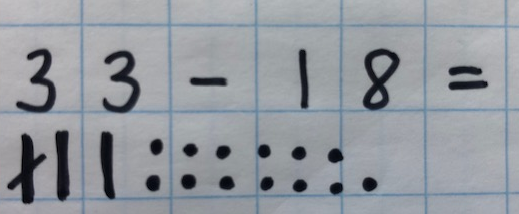 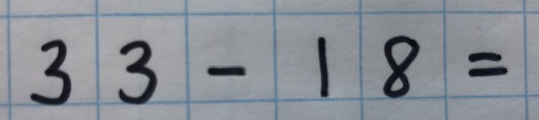 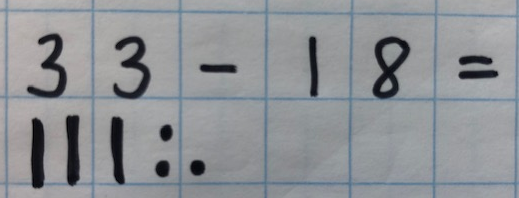 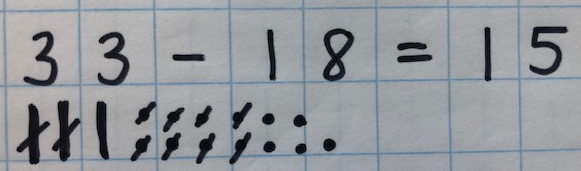 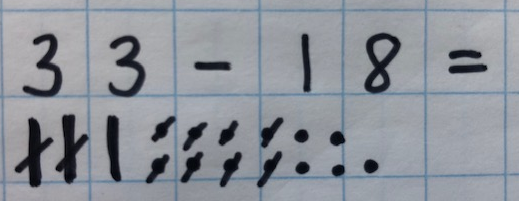 Year 2 Maths
Main activity
Complete at least 2 columns, more if you can!Practice counting in 2s, using the two times table providedAnswer the questions in your book1. Count the cherries in 2s.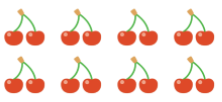 How many cherries are there in total?If you can, write the multiplication sentence: ____  x 2 =  ____2. Count the wellies in 2s.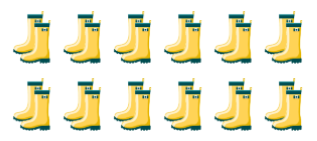 How many wellies are there in total?If you can, write the multiplication sentence: ____  x 2 =  ____3. Complete the sequences by counting in 2s: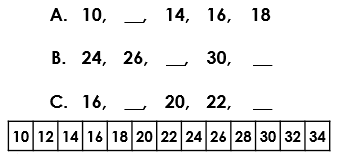 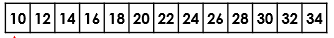 4. Complete the sequences by counting in 2s: 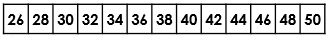 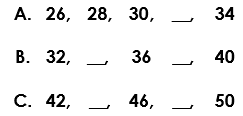 5. Answer the two times table questions:1 x 2 =2 x 2 =3 x 2 =4 x 2 =5 x 2 =6 x 2 =6. Answer the two times table questions:7 x 2 =8 x 2 =9 x 2 =10 x 2 =11 x 2 =12 x 2 =Write the number sentence (e.g. 33 - 18 =)Represent the first number as tens and ones using Base 10 jottings (you do not need to draw the second number!)Exchange one of the tens for ten onesCross off the amount you are subtractingCount together the remaining tens and ones, then write the answer to complete your number sentenceTask 1Task 2Task 3Task 4PracticeUse Base 10 jottings to answer these calculations:36 - 17 =43 - 14 =45 - 16 =54 - 29 =61 - 35 =PracticeUse Base 10 jottings to answer these calculations:32 - 19 =37 - 18 =54 - 25 =71 - 36 =112 - 36 - 15 =132 - 28 - 24 =ReasoningExplain your answers. 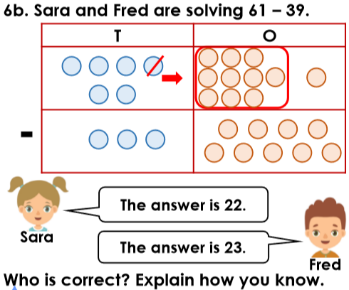 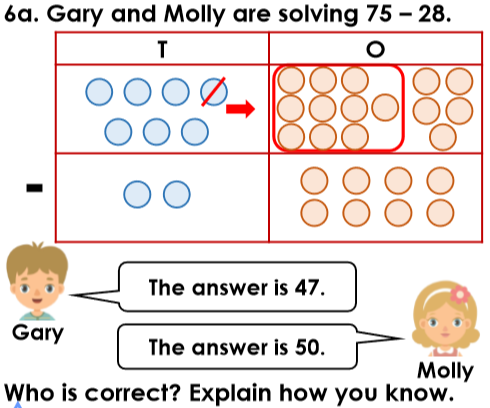 Problem  solving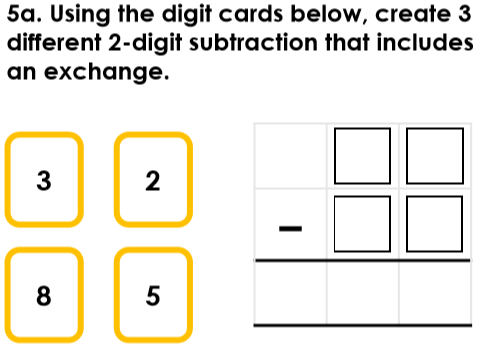 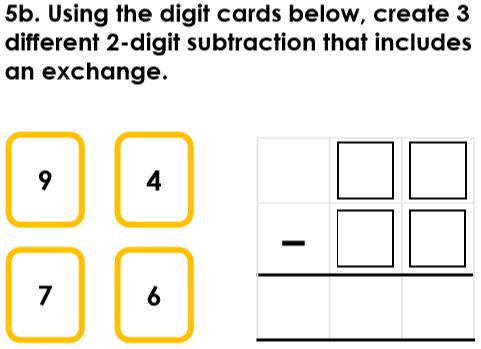 